Listening: Multiple choice________________________________________________________Uslyšíte čtyři krátké nahrávky. Nejprve uslyšíte otázku a poté vyslechnete nahrávku. Na základě vyslechnutých nahrávek vyberte k úlohám 1-4 vždy jeden správný obrázek A-D.What is the first thing Jim is going to do after breakfast?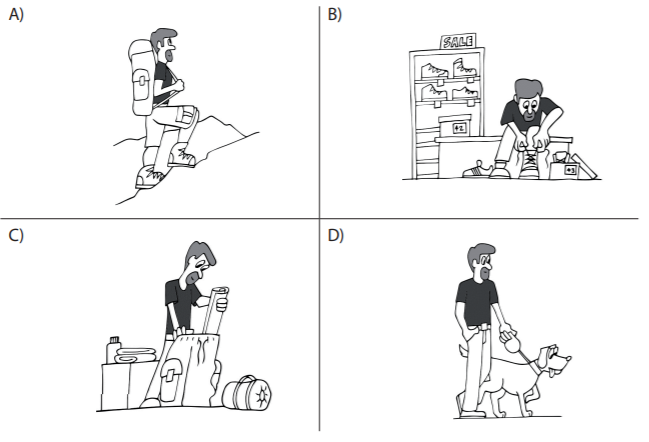 Where does Alex want to meet Rob?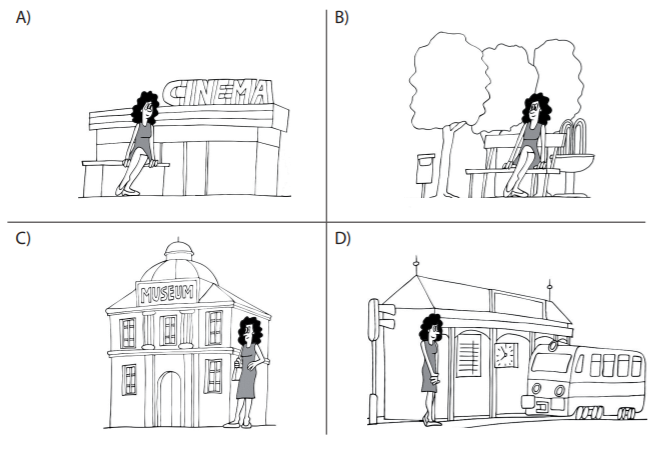 What is Brenda planning to wear to the dance?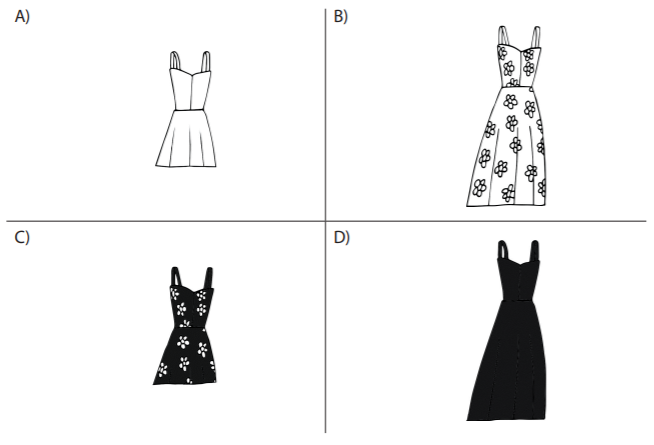 Where did Richie sleep?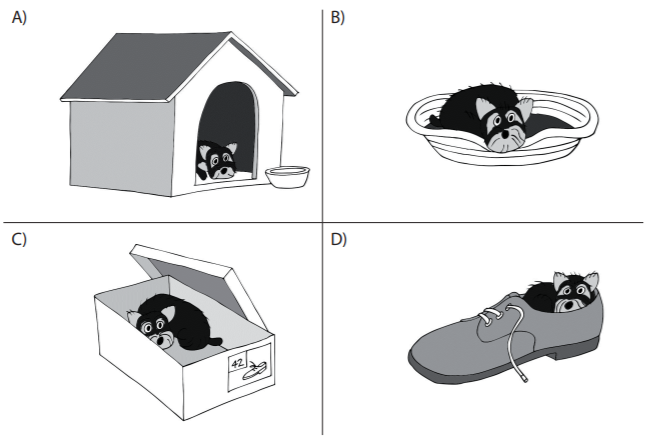 Co jsem se touto aktivitou naučil(a):……………………………………………………………………………………………………………………………………………………………………………………………………………………………………………………………………………………………………………………………………………………………………… Autor: Lýdie Valešová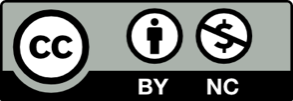 Toto dílo je licencováno pod licencí Creative Commons [CC BY-NC 4.0]. Licenční podmínky navštivte na adrese [https://creativecommons.org/choose/?lang=cs].